Appendix AA person, A paper, A promise by Dr Earl Reum Once on a yellow piece of paper with green lines he wrote a poem And he called it "Chops" because that was the name of his dog And that's what it was all about And his teacher gave him an A and a gold star And his mother hung it on the kitchen door and read it to his aunts That was the year Father Tracy took all the kids to the zoo And he let them sing on the bus And his little sister was born with tiny toenails and no hair And his mother and father kissed a lot And the girl around the corner sent him a Valentine signed with a row of X's and he had to ask his father what the X's meant And his father always tucked him in bed at night And was always there to do it Once on a piece of white paper with blue lines he wrote a poem And he called it "Autumn" because that was the name of the season And that's what it was all about And his teacher gave him an A and asked him to write more clearly And his mother never hung it on the kitchen door because of its new paint And the kids told him that Father Tracy smoked cigars And left butts on the pews And sometimes they would burn holes That was the year his sister got glasses with thick lenses and black frames And the girl around the corner laughed when he asked her to go see Santa Claus And the kids told him why his mother and father kissed a lot And his father never tucked him in bed at night And his father got mad when he cried for him to do it. Once on a paper torn from his notebook he wrote a poem And he called it "Innocence: A Question" because that was the question about his girl And that's what it was all about And his professor gave him an A and a strange steady look And his mother never hung it on the kitchen door because he never showed her That was the year that Father Tracy died And he forgot how the end of the Apostle's Creed went And he caught his sister making out on the back porch And his mother and father never kissed or even talked And the girl around the corner wore too much makeup That made him cough when he kissed her but he kissed her anyway because that was the thing to do And at three a.m. he tucked himself into bed his father snoring soundly That's why on the back of a brown paper bag he tried another poem And he called it "Absolutely Nothing" Because that's what it was really all about And he gave himself an A and a slash on each damned wrist And he hung it on the bathroom door because this time he didn't think he could reach the kitchen. Retrieved from: http://www.angelfire.com/sd/winter/perks.htmlAppendix BQuestions for Analyzing Poetry Can you paraphrase the poem? Who is the speaker (persona) in the poem? How would you describe this persona? What is the speaker’s tone? Which words reveal this tone? Is the poem ironic? What heavily connotative words are used? What words have unusual or special meanings? Are any words or phrases repeated? If so, why? Which words do you need to look up? What images does the poet use? How do the images relate to one another? Do these images form a unified pattern (a motif) throughout the poem? Are there any symbols? What do they mean? Are they universal symbols or do they arise from the context of this poem? What is the theme (the central idea) of this poem? Can you state it in a single sentence? How important is the role of sound effects, such as rhyme and rhythm? How do they affect tone and meaning? Why do you think Charlie chose this poem? How does it relate to the themes in the novel? 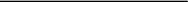 The Elements of Writing About Literature and Film by Elizabeth Mc Mahan, Robert Funk and Susan Day. Longman Publishing, 1998 Retrieved from: http://www.uta.edu/faculty/kulesz/Poetry%20Analysis.htm Lesson PlanLesson PlanPoetry to analyze Charlie’s progressionCycle 2, Level 2Inquiry:Inquiry:By the end of this lesson, the students will be able to:Students will be able to build on their knowledge from last class, to analyze the poem featured in The Perks of Being a Wallflower. This lesson will serve as a stepping-stone for the next class, in which students will have to create their own concrete poems (details to follow). By the end of this lesson, the students will be able to:Students will be able to build on their knowledge from last class, to analyze the poem featured in The Perks of Being a Wallflower. This lesson will serve as a stepping-stone for the next class, in which students will have to create their own concrete poems (details to follow). Group Size & MaterialsGroup Size & MaterialsIndividual work for journal prompt.Peer-to-peer work for activity. Class discussion at the end for debrief.  Materials needed: Projector and screen for PowerPoint presentation, 25 copies of poem analysis questions, and 25 copies of poem.Individual work for journal prompt.Peer-to-peer work for activity. Class discussion at the end for debrief.  Materials needed: Projector and screen for PowerPoint presentation, 25 copies of poem analysis questions, and 25 copies of poem.Subject Competency: #2 ReadingDraws on discussions with peers to extend, reshape and clarify own responsesMakes connections between reader, text and context to justify own interpretationsSubject Competency: #2 ReadingDraws on discussions with peers to extend, reshape and clarify own responsesMakes connections between reader, text and context to justify own interpretationsSubject Competency: #2 ReadingDraws on discussions with peers to extend, reshape and clarify own responsesMakes connections between reader, text and context to justify own interpretationsSubject Competency: #2 ReadingDraws on discussions with peers to extend, reshape and clarify own responsesMakes connections between reader, text and context to justify own interpretationsCross Curricular Competencies:#3 Critical Judgement– Quality of expression of his/her point of view– Ability to refine his/her judgment#7 Achieves his/her potential– Ability to clearly express his/her perceptions and values– Autonomy in expressing his/her opinions and choices#8 Cooperates with others– Degree of respect for the rules of procedure– Degree of sensitivity to the needs and characteristics of others– Extent of contribution to discussionCross Curricular Competencies:#3 Critical Judgement– Quality of expression of his/her point of view– Ability to refine his/her judgment#7 Achieves his/her potential– Ability to clearly express his/her perceptions and values– Autonomy in expressing his/her opinions and choices#8 Cooperates with others– Degree of respect for the rules of procedure– Degree of sensitivity to the needs and characteristics of others– Extent of contribution to discussionCross Curricular Competencies:#3 Critical Judgement– Quality of expression of his/her point of view– Ability to refine his/her judgment#7 Achieves his/her potential– Ability to clearly express his/her perceptions and values– Autonomy in expressing his/her opinions and choices#8 Cooperates with others– Degree of respect for the rules of procedure– Degree of sensitivity to the needs and characteristics of others– Extent of contribution to discussionCross Curricular Competencies:#3 Critical Judgement– Quality of expression of his/her point of view– Ability to refine his/her judgment#7 Achieves his/her potential– Ability to clearly express his/her perceptions and values– Autonomy in expressing his/her opinions and choices#8 Cooperates with others– Degree of respect for the rules of procedure– Degree of sensitivity to the needs and characteristics of others– Extent of contribution to discussionTimeLesson Lesson Lesson 5 minutes15 minutes5 mins10 mins5 mins25 mins10 minsAttendanceSilent Writing to Journal PromptDisplay Journal Prompt on the PowerPoint. Pick one of the issues Charlie or another character has had to deal with so far and write back to him/her, offering your advice. Students are encouraged to share their responses. Introduction to activity Explain to students that, in this lesson, we will be analyzing the poem that Charlie reads to his friends at the Secret Santa Gift Exchange on pages 70-72. Distribute handout of poem to students (appendix A)Read the poem aloud. Have students share their initial reactions: what they think it means, and how it is relevant to the novel or to Charlie’s progression.  Background information on real author of the poemInformation is on PowerPoint. Students answer the questions in pairs. Distribute handout with questions for poem analysis (appendix B). Make sure to circulate around the class to ensure that all students are actively participating. CloseAdvise students that we will discuss as a class tomorrowAssign pages 122-145 for next class. AttendanceSilent Writing to Journal PromptDisplay Journal Prompt on the PowerPoint. Pick one of the issues Charlie or another character has had to deal with so far and write back to him/her, offering your advice. Students are encouraged to share their responses. Introduction to activity Explain to students that, in this lesson, we will be analyzing the poem that Charlie reads to his friends at the Secret Santa Gift Exchange on pages 70-72. Distribute handout of poem to students (appendix A)Read the poem aloud. Have students share their initial reactions: what they think it means, and how it is relevant to the novel or to Charlie’s progression.  Background information on real author of the poemInformation is on PowerPoint. Students answer the questions in pairs. Distribute handout with questions for poem analysis (appendix B). Make sure to circulate around the class to ensure that all students are actively participating. CloseAdvise students that we will discuss as a class tomorrowAssign pages 122-145 for next class. AttendanceSilent Writing to Journal PromptDisplay Journal Prompt on the PowerPoint. Pick one of the issues Charlie or another character has had to deal with so far and write back to him/her, offering your advice. Students are encouraged to share their responses. Introduction to activity Explain to students that, in this lesson, we will be analyzing the poem that Charlie reads to his friends at the Secret Santa Gift Exchange on pages 70-72. Distribute handout of poem to students (appendix A)Read the poem aloud. Have students share their initial reactions: what they think it means, and how it is relevant to the novel or to Charlie’s progression.  Background information on real author of the poemInformation is on PowerPoint. Students answer the questions in pairs. Distribute handout with questions for poem analysis (appendix B). Make sure to circulate around the class to ensure that all students are actively participating. CloseAdvise students that we will discuss as a class tomorrowAssign pages 122-145 for next class. 